MOÇÃO Nº 403/2019Manifesta apelo a Secretaria Municipal de Segurança, Trânsito e Defesa Civil para que reforce o patrulhamento no bairro na nova Alameda dos Seresteiros através sistema “traffic calming”, neste município.Senhor Presidente,Senhores Vereadores, CONSIDERANDO que; fui procurado por munícipes; CONSIDERANDO que; na data de ontem (21.05) ocorreu um acidente na alameda devido ao não respeito ao limite de velocidade como afirmaram alguns comerciantes e munícipes que entraram em contato com este gabinete;CONSIDERANDO que; o sistema utilizado é o “traffic calming”, o que alguns desconhecem;                       CONSIDERANDO que; também existem reclamações que muitos munícipes param na entrada da rua desconhecendo que lá é uma rua;                       CONSIDERANDO que; existe a necessidade de melhor sinalização e também de divulgação sobre o funcionamento do tráfego de veículos no local;                           Ante o exposto e nos termos do Capítulo IV do Título V do Regimento Interno desta Casa de Leis, a CÂMARA MUNICIPAL DE SANTA BÁRBARA D’OESTE, ESTADO DE SÃO PAULO, apela a Secretaria Municipal de Segurança, Trânsito e Defesa Civil para melhoria da sinalização e divulgação de como funciona a nova alameda dos Seresteiros para carros e pedestres, encaminhado cópia a Secretaria de Segurança e Trânsito e Defesa Civil , localizada a Rua Curitiba, 259 – Jardim Pérola – Santa Bárbara d´Oeste – SP – CEP - 13454-056.Plenário “Dr. Tancredo Neves”, em 08 de março 2019.                                                             Celso Ávila-vereador-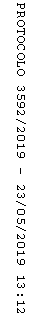 